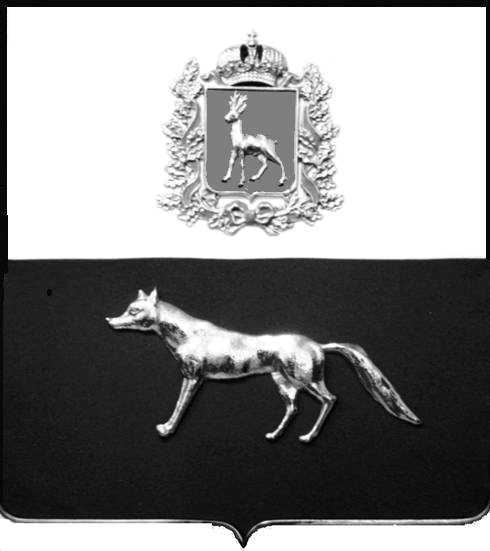 	ПРОЕКТВ соответствии с Федеральным законом от 06.10.2003 № 131-ФЗ                  «Об общих принципах организации местного самоуправления в Российской Федерации», с Федеральным Законом от 30.12.2020 №518-ФЗ «О внесении изменений в отдельные законодательные Российской Федерации», со статьёй 69.1 Федерального Закона от 13.06.2015 года №218-ФЗ «О государственной регистрации недвижимости», руководствуясь Уставом муниципального района Сергиевский, Администрации муниципального района Сергиевский, с актом осмотра объекта недвижимого имущества № 11  от 10.03.2022г. 11ч.40 мин.П О С Т А Н О В Л Я ЕТ:1.В отношении ранее учтенного объекта недвижимости кадастровый  номер 63:31:1405004:98,Самарская область, Сергиевский район, с. Черновка, ул. Комарова д. 23 выявлен правообладатель: гр. РФ Зыбина Тамара Петровна, 16.07.1940г.р. месторождение город Куйбышев, паспорт гр. РФ серия 36 01 №745901 выдан Железнодорожным РОВД города Самары 27.10.2001г., код подразделения 632-003; СНИЛС: 101-883- 308-32, адрес временной регистрации: Самарская область, Сергиевский район, с. Черновка, ул. Комарова, д.232.Право собственности подтверждается договором купли-продажи земельного участка с жилым домом от 13.08.1997 года, заверенное нотариусом п. Сергиевск, Самарской области, Красновой В.Ф., зарегистрировано в реестре за № 2156.3.Направить данное постановление в Управление Федеральной службы государственной регистрации, кадастра и картографии по Самарской области.4.Контроль за выполнением настоящего постановления оставляю за собой. Глава муниципального районаСергиевский                                                                                    А.И. ЕкамасовПроект решения  получил: _________________________              ______________________________[Подпись] 	                                                                [Ф. И. О.]Примечание: в течение тридцати дней со дня получения проекта решения выявленный правообладатель вправе направить возражения относительно сведений о правообладателе по адресу: 446533, Самарская область, Сергиевский район, с. Черновка, ул. Новостроевская, д. 10.О выявлении правообладателя ранее учтенного объекта недвижимости, частижилого дома с кадастровым номером 63:31:1405004:98  по адресу: Самарская область, Сергиевский район, с. Черновка ул. Комарова д.23